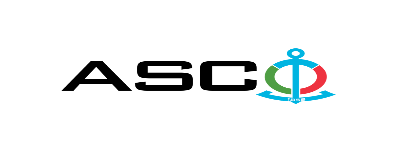 “AZƏRBAYCAN XƏZƏR DƏNİZ GƏMİÇİLİYİ” QAPALI SƏHMDAR CƏMİYYƏTİNİN№AM-037/2019 NÖMRƏLİ 24.05.2019-CU il TARİXİNDƏ TÖKMƏ SAHƏSİ ÜÇÜN MÜXTƏLİF MALLARIN SATINALINMASI MƏQSƏDİLƏ KEÇİRDİYİAÇIQ MÜSABİQƏNİN QALİBİ HAQQINDA BİLDİRİŞ                                                              “AXDG” QSC-nin Satınalmalar KomitəsiSatınalma müqaviləsinin predmetiTÖKMƏ SAHƏSİ ÜÇÜN MÜXTƏLİF MALLARIN SATINALINMASIQalib gəlmiş şirkətin (və ya fiziki şəxsin) adı “Çinar-m” MMCMüqavilənin qiyməti48 546.00 AZNMalların tədarük şərtləri (İncotresm-2010) və müddəti                                     DDPİş və ya xidmətlərin yerinə yetirilməsi müddətiHissə-hissə 6 ay ərzində